МБОУ «Михневская СОШ (дошкольное отделение)»Конспект ООД«Познавательное развитие. Приобщение к социальным ценностям, ознакомление с миром природы» на тему: «Как жили люди на Руси» (старшая группа)               Подготовила и провела;Паркина Н ГБабий Н.В февраль 2022гЦель: уточнить и расширить знания детей о русской народной культуре, углублять представления о быте наших предков.Задачи:Образовательные:- объяснить детям, почему Русь называли деревянной;- формировать интерес к отечественной бытовой культуре, желание вносить её отдельные элементы в современную жизнь.Развивающие:- развивать память, внимание, мышление;- активизировать в речи детей пословицы и поговорки о русском быте.Воспитательные:- воспитывать любовь и уважение к истории народной культуры.Место проведения: мини избаОформление: макет мини избы с убранством и подворьем. Аудиозапись русских народных мелодий.Ход непосредственной образовательной деятельности:1. Организационный момент.Звучит русская народная песня, дети под музыку входят в группу, их встречает воспитатель Воспитатель: Ребята, сегодня я приглашаю вас в гости, вы любите ходить в гости? А хотите узнать, куда вас приглашают? Вас приглашают в древнюю Русь посмотреть, как жили ваши прабабушки и прадедушки, как они вели домашнее хозяйство, растили детей, чем увлекались и как веселились. Вы согласны побывать в древней Руси?Дети: ответы детей.( Звучит русская народная мелодия)2. Основная часть.Воспитатель: Закрывайте глазки, дважды повернитесь вокруг себя и представьте, что мы с вами перемещаемся в прошлое, в древнюю Русь.Открывайте глазки, посмотрите, вот мы и попали в древнюю Русь – перед детьми макет русской избы и подворья. Вот и хозяюшка  нас встречает, она многое хочет рассказать и показать о русском быте. Вы готовы слушать рассказ хозяюшки?Дети: ответы детей.(Звучит русская народная мелодия)Воспитатель:  Русь деревянная – края дорогие,                          Здесь издавна русские люди живут.                          Они прославляют жилища родные,                           Раздольные русские песни поют.(Мелодия заканчивается)Ребята, почему Русь называют деревянной?Дети:  ответы детей.Воспитатель: Давным – давно на Руси люди строили дома из брёвен, свои дома называли избами. А уж избы строили большие и просторные. Что же касается трудолюбия и старания, то русским людям их всегда было не занимать. Послушайте русские пословицы:«Семья в куче - не страшна туча». «Семья сильна, когда над ней крыша одна».Строили избу одновременно до 20 человек. Наши предки говорили: «Чем больше рук, тем легче труд».Про хороших работников тоже складывали пословицы:- «Без топора – не плотник, без иглы – не портной».- «С топором весь свет пройдешь».- «Не бравшись за топор, избы не срубишь».Каждый хозяин старался выстроить избу понарядней. Окна украшали резными наличниками и ставнями, крыльцо – витыми столбами.Избы строили на Руси большие с учётом прибавления в семействе, иногда даже в два этажа.( Просмотр иллюстраций в тематической папке «Русь деревянная»).Избы были - красивые и жилось в них уютно, тепло, дружно.Воспитатель: Как вы думаете, из чего строились избы на Руси? Давайте внимательно рассмотрим иллюстрации.Дети: ответы детей.Воспитатель: А почему русские люди строили деревянные дома из бревен?Дети: ответы детей.Воспитатель: Да, русские избы строились из бревен, потому что дерево хорошо сохраняет тепло. Зимой в избе всегда было тепло, а летом в жару и зной было прохладно и свежоВ старину про семью говорили так: « Семья сильна когда над ней крыша одна». Как вы думаете почему так говорили?Дети: ответы детей.Воспитатель: Когда семья в сборе ничего не страшно, всё можно преодолеть. Вот мы с вами и узнали что, раньше жили большими семьями.А теперь давайте вернёмся к нашей избе.Входя в избу, волей-неволей каждый должен был поклониться хозяевам, а то и шишку на лбу можно было набить, так как дверь в избу была низкая, а порог наоборот высокий, чтобы меньше дуло. Вот такие раньше строили избы. Внутри избы была одна большая комната, называлась эта комната горница.Воспитатель: Ребята у меня для вас есть загадка. Послушайте.«Стоит терем, в тереме ящик, в ящичке мучка, в мучке жучка»Дети: ответы детей.Воспитатель: Это говориться о русской печи. Русская печь была одним из главных атрибутов в избе. Про печь говорили так: « Без печи хата – не хата», «Когда в печи жарко – тогда и варко». Почему так говорили?Дети: Ответы детейВоспитатель: А как ещё говорили про русскую печь?Дети: ответы детей.Воспитатель: С русской печью связан весь быт, вся жизнь людей. Русская печь обогревала избу, в русской печи пекли хлеб, готовили пищу, сушили на зиму грибы, ягоду, мелкую рыбёшку. На печи можно было спать, для этого делалась специальная лежанка. Дети очень любили поваляться на тёплой печке, долгими зимними вечерами. Воспитатель: Ребята, русская печь делит горницу на две половины. Одна половина, где печка, называется бабьим кутом. Кут - в старину называли угол. Здесь командовала хозяйка, всё было приспособлено для приготовления пищи, для уборки и т.д. Отсюда и слово «закуток», т.е. особенное место. Другой угол от печки называли красным. Там стоял большой обеденный стол, лавки вдоль стола, большие сундуки. Здесь в красном углу и гостей встречали, угощали их и все самые важные вопросы решали .Русский народ всегда славился гостеприимством. Ребята, а вы знаете пословицы о гостеприимстве?Дети: ответы детей.Воспитатель:  Почему так говорили?Дети: Ответы детейВоспитатель: Поведём беседу дальше, послушайте мои загадки и отгадайте. 1.Длиннохвостая лошадка                         2. Четыре братаПривезла нам каши сладкой.                      Одним кушаком подпоясаны.Ждёт лошадка у ворот-                                  Под одной шляпой стоят.( стол)Открывай пошире рот. (ложка)3. У туши – уши,                                         4.Чем больше я верчусь,                  А головы нет .(ушат)                                   Тем больше становлюсь.(веретено)Воспитатель: Из чего изготовлены эти предметы?Дети: ответы детей.Воспитатель: Так почему Русь называли деревянной?Дети: Ответы детей.Воспитатель: Да, потому – что на Руси было всё изготовлено из дерева, от избы до ложки. На Руси ребятня любила порезвиться, т.е. поиграть. А вы любите играть? Тогда я предлагаю вас немного размяться.Физ. минутка: Мы с вами поиграем в народную игру «Яша».Выбираем водящего, завязываем ему глаза и говорим:Сиди, сиди Яша,Ты – забава наша,Ты грызешь орешкиДля своей потешки.Яша встает, кружится, затем отгадывает, кто это, после слов:Свои руки положи,Имя правильно скажи.(игра проводится 2-3 раза) (Звучит русская народная мелодия)Воспитатель: Отдохнули? Продолжим нашу беседу. А какие вы знаете пословицы о трудолюбии?Дети: ответы детей. Воспитатель: Молодцы ребята, много знаете пословиц. Вот мы с вами и узнали, что на Руси люди трудились очень много с утра до вечера. А чтобы работа была радостной и дружной, пели песни. Ребята, а кто расскажет, какую одежду носили на Руси?Дети: ответы детей.Воспитатель: Рубаха была главной одеждой на Руси. Ее носили все: и дети, и мужчины, и женщины. Рубахи шились широкие, мужские – короткие, женские – длинные, ниже колен. Рубахи праздничные украшались по подолу, вороту, краю рукавов вышивкой. Мужские рубашки имели на груди узоры. Считалось, что они защищают сердце от злых сил. Так готовились праздничные рубашки. Но шились и другие рубахи, которые носили каждый день, как они назывались? Назывались такие рубахи повседневными. Они были серого цвета. А вы знаете, ребята, из чего в давние времена шили одежду?Дети: ответы детей.Воспитатель: Расскажите, пожалуйста, ребята, как получали такие полотна?Дети: ответы детей.Воспитатель: Все правильно, ребята, так это и было. А чтобы ткани получались яркими и нарядными их красили. Вы знаете, чем их красили?  В те времена красок не было. И ткани красили васильком и зверобоем, листьями ягод черники и голубики, корой дуба и липы.3. Заключительная часть.Воспитатель: Скажите, пожалуйста,  почему Русь называли деревянной? Как называлась мужская и женская одежда на Руси? Какие предметы русского быта вы знаете? Расскажите несколько пословиц о Руси.Дети: ответы детей.Воспитатель: А теперь снова закройте глазки, повернитесь дважды вокруг себя, откройте глазки. Вот мы и вернулись из нашего увлекательного путешествия в древнюю Русь к себе в группу. Список используемой литературы.Лялина Л.А. «Народные игры в детском саду»Антонова Л.И. «Мы живем на Волге» Ребенок в детском саду 2004-№6,7Князева О.Л.  Приобщение детей к истокам русской народной культуры. (Программа)  Санкт-Петербург «Детство-Пресс» 2000Козловская Т. «Живой родник народной культуры» Ребенок  в детском саду. 2001-№5, 2002- №1 (М.А., 2009) Куприна Л.С. Знакомство детей с русским народным творчеством. Санкт-Петербург «Детство-Пресс» 2001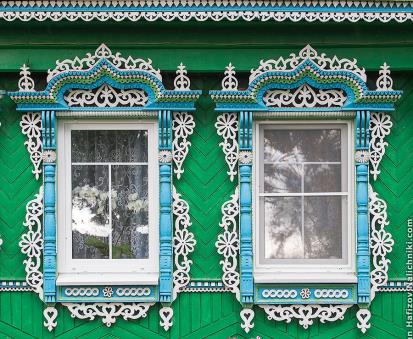 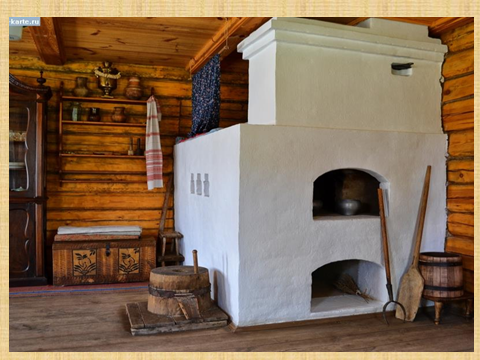 